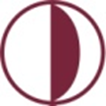 NEAR EAST UNIVERSITYINSTITUTE OF GRADUATE STUDIESDEPARTMENT OF …………….. ………………………………………………………………( THE TITLE SHOULD NOT EXCEED 14 WORDS AND 3 LINES)M.Sc. THESISName SURNAMENicosiaSeptember, 2021NEAR EAST UNIVERSITYINSTITUTE OF GRADUATE STUDIESDEPARTMENT OF ……………………………….………………………………………………. ……………….. ( THE TITLE SHOULD NOT EXCEED 14 WORDS AND 3 LINES)M.Sc. THESISName SURNAMESupervisorTitle, Name SURNAMENicosiaSeptember, 2021                                                                                                                                       IApprovalWe certify that we have read the thesis submitted by …………………… titled “………………………………………. (in bold)” and that in our combined opinion it is fully adequate, in scope and in quality, as a thesis for the degree of Master of ………… Sciences.Examining Committee                    Name-Surname                       	SignatureHead of the Committee:               .………………..			…..………….Committee Member*:                  ………………...		           …..…………..Supervisor:                                   .………………..		           ……………....Approved by the Head of the Department…../…../20…………………………..Title, Name-SurnameHead of the DepartmentApproved by the Institute of Graduate Studies ……/…../ 20...Prof. Dr. Kemal Hüsnü Can BaşerHead of the Institute of Graduate Studies* This will be amended to accommodate five committee members if this is a PhD Thesis.                                                                                                                                     IIDeclaration of Ethical PrinciplesI hereby declare that all information, documents, analysis and results in this thesis have been collected and presented according to the academic rules and ethical guidelines of Institute of Graduate Studies, Near East University. I also declare that as required by these rules and conduct, I have fully cited and referenced information and data that are not original to this study. Name and Surname of the Student …../…../…..Day/Month/Year                                                                                                                                    IIIAcknowledgmentsThe text in which people are acknowledged for their contributions in the thesis goes here along with their names as well as their titles if they are academics.Name and Surname of the StudentIVAbstractTitle of the Thesis Student’s Surname, NameM.Sc./PhD, Department of ………………………..…..(Month)……..(Year), …..(number) pagesHere, the text is written to include a summary of the whole study. Attention is paid to include brief information from the introduction, method, findings and important recommendations in the thesis study.Key Words: key word, ……………, …………………., ………………, ……………… (All keywords are written in lower case. The words are separated with commas and cannot be written in italics. A maximum of 5 keywords can be written.)VÖzetTez Başlığı Öğrencinin Soyadı, AdıYüksek Lisans/Doktora, ………… Bilim Dalı…..(Ay)……..(Yıl), …(sayı)..sayfaBurada tüm çalışmanın bir özetini içerecek şekilde metin yazılır. Tez çalışmasında giriş bölümü yöntem, bulgular ve önemli görülen önerilerden kısa bilgilerin yer almasına dikkat edilir.Anahtar kelimeler: anahtar kelime, ……………, …………………., ………………, ……………… (anahtar kelimelerin tümü küçük harf ile yazılır. Kelimeler virgül ile ayrılır ve italik yazılmaz. En fazla 5 anahtar kelime yazılmalıdır.)VITable of ContentsApproval	………………………………………………………………..………1Declaration	………………………………………………………………………..2Acknowledgements	……………………………………………………………......3Abstract	………………………………………………………………………..4Summary	………………………………………………………………………..5Table of Contents .	………………………………………………………………..6List of Tables/ List of Figures……………………………………………………….7List of Abbreviations………………………………………………………………...8CHAPTER IIntroduction………………………………………………………………………….9Statement of the Problem …………………………………………………...9Purpose of the Study ..…………………………………………………..…..10Research Questions / Hypotheses …………………………………………..10Significance of the Study …………………………………………………...11Limitations…………………………………………………………………..12Definition of Terms………………………………………………………….12CHAPTER IILıterature Revıew……………………………………………………………………14Theoretical Framework……………………………………………………...14Related Research ……………………………………………………………23CHAPTER IIIMethodology...………………………………………………………………………29Research Design ………………………………………………………..…………..29Participants / Population & The Sample / Study Group ...………………………….30Data Collection Tools/Materials …………………………………………………...33Data Collection Procedures ………………………………………………………..34Data Analysis Plan            ………………………………………………………….35CHAPTER IVFindings and Comments ……………………………………………………………36CHAPTER VDıscussıon…………………………………………………………………………..60CHAPTER VIConclusıon And Recommendatıons ..….…………………………………………...69                    Recommendations…………………………………………………………………...71                 Recommendations According to Findings……………………………….71Recommendations for Further Research ………………………………...….72REFERENCES ……………………………………………………………………..73APPENDICES ……………………………………………………………………...84VIIIList of TablesIXList of Abbreviations1CHAPTER IIntroductionThis chapter includes the problems, aims, importance, limitations and related descriptions of the research.2CHAPTER IILiterature Review	Research related conceptual definitions, descriptions and information related to the subject that already exists in the literature are given in this chapter.Theoretical Framework (2nd level title)Related paragraph continues in the line below.Concept  (3rd level title)Related paragraph continues in the line below.Sub Concepts. (4th level title): It continues on the same line as the related paragraph.Sub-Sub Concepts. (5th level title): It continues on the same line as the related paragraphRelated ResearchPlease organise this section based on the related studies and try to present them in chronological order in which they were published (where possible).3CHAPTER IIIMethodologyThis chapter provides information about the research design, participants/ sample, data collection and analysis procedures as well as how the findings are analysed. (The sections in this part can arranged based on the field of study and the methodology followed within the study).Research DesignThis research was modelled based on the pattern of ...........Participants/Population and SampleData Collection Tools/MaterialsData Analysis ProceduresStudy Plan4CHAPTER IVFindings and Discussion	This chapter presents the findings based on the collected data..Birinci Alt Problem/Amaç(Buradaki başlıklar tez içeriğine göre problem ve alt problemlere göre düzenlenecektir.)5CHAPTER VDiscussionThis chapter presents the discussion of these findings in comparison to the studies in the literature.6CHAPTER VIConclusion and RecommendationsThis chapter presents conclusions based on the research findings according to the objective and sub objective(s) of the research and gives recommendations accordingly.ConclusionRecommendations7ReferencesBüyüköztürk, Ş., Çakmak. E., K., Akgün, Ö., E., Karadeniz, Ş., & Demirel, F. (2018). Bilimsel araştırma yöntemleri (11.baskı). Pegem Akademi. DOI or URLYılmaz. E. (2016). Yönetim kuramları ve eğitim yönetimi. İ. Maya (Edt.), Türk eğitim sistemi ve okul yönetimi (1.baskı., pp. 89–111). Lisans Yayıncılık. DOI or URLOssiannilsson, E., Altinay, F., & Altinay, Z. (2015). Analysis of MOOC spractices from the perspective of learner experiences and quality culture.  Educational Media International Journal, 52(4), 272-283. https://doi.org/10.1080/ 09523987.2015.11259858AppendicesAppendix A........Appendix XSimilarity Report(A plagiarism report is included at the end of the thesis immediately before the CV of the author)CVNote: Please refer to the Institute’s Guidelines for Thesis Writing to better understand this template!NAME-SURNAMETHE THESIS TITLEMASTER/PhD THESISYEARPageTable 1. ……………………………………………………..….TRNC:Turkish Republic of North CyprusMNE:Ministry of National Education